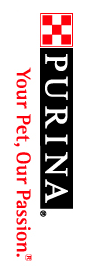 FIELD TRIAL PREMIUM LIST
Event # 2024079803  
AKC Member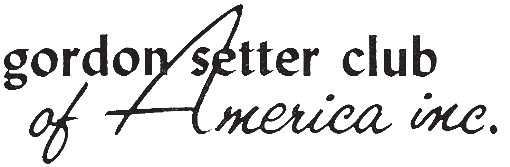 SPRING “SETTERS ONLY” FIELD TRIALSaturday-Monday, February 17-19, 2024Middle Verde Ranch, 6134 FM 1077, Bandera, Texas 78003All Stakes Open to Setters only!
(English, Irish, Gordon, and Irish Red and White)MAIL COMPLETED ENTRIES with Checks (Payable to GSCA) to:
Mary Ann Gustafson, FIELD TRIAL SECRETARY
8305 Elroy Rd, Del Valle, Texas 78617    512-560-9196E-mail entries to: redset1950@gmail.comAll entries will be confirmed by email or telephone call. If the sender has not received confirmation within 48 hours of sending via email, or 10 business days if mailed, phone 512-560-9196ENTRIES CLOSE AT:  2:00 pm (local time), Tuesday Feb. 13, 2024 with the 
Field Trial SecretaryDRAWING WILL TAKE PLACE AT:  7:00 pm (local time), Tuesday Feb. 13, 2024
at 8305 Elroy Rd., Del Valle, TX 78617Judges and Stakes:Ben Kuykendall (ZF141), 2160 FM 780, Ferris, TX 75125 -- OLGD, OP, AGDDavid Reynolds (17023), 1699 Quail Run Dr., Troy, TX 76579 – OLGD, OGDDickie Sorrell (16783), 2069 HCR 3322 Loop, Hubbard, TX 76648 – OGD, AGDCynthia Findley (35560), 2905 235th St., Ventura, IA 50482 – OD, OPOra Beth McMullen (ZI782), 6213 Ravenswood Dr., Ft. Worth, TX 76112 - ODField Trial Committee:Chair: Lynne Barnett	Mary Ann Gustafson	 Royce Gustafson	Steve Gibson	Nancy Grams	Charles Clock	Sandra ClockThis event is being conducted under the AKC “Flexible Format Option” and the club reserves the right to rearrange the running order of the stakes and add/rearrange judges.  Total number of entries allowed will be limited to the number of dogs that can be judged within daylight hours available on the dates of the trial.  Entries will close when the maximum number of entries has been reached.Bitches in season may compete in the Open Gun Dog and Amateur Gun Dog stakesAKC approved tracking collars permitted in all stake  (but not provided)Horseback handling will be permitted in all stakesHandler’s horses will not be providedCell phones must be turned off during the running of the stakesWalking handlers must indicate on their entry form that they will be walkingNo roading or training on the grounds during the running of the trialCourses and BirdsAll stakes except Open Puppy will be run on a continuous course on wild and released Bobwhite QuailOpen Puppy will be run on a separate course with no birds released A blank cartridge will not be fired in the open puppy stakeOther species of upland game birds may be encountered on course
Prizes  Standard A.K.C. Rosettes to all placed dogsGSCA OfficersPresident: Susan DeSilverVice-President:  Amy Johnson-EdwardsTreasurer:  Mollie WilliamsRecording Secretary: Rhonda CornumAKC: Delegate: Nance Skoglund, 301 Shamrock Way, Mahtomedi, MN 55115
GSCA Board of GovernorsDonnah Brnger (GA), Diane Dargay (NC), Peggy DaValt (WI), Dianna Ellis (CA), Karen Gatchell (CT), Kathy Hubbard (IL), Martha Martini (WI), Nancy Thompson (CA)Scratch PolicyPer AKC Field Trial Rules and Standard of Procedure for Pointing Breeds, entry fees will be refunded only for dogs that have injury, illness or are deceased prior to running in those stakes. The Field Trial Committee may require an appropriate veterinarian’s certificate as a condition precedent to any refunds.Welcome to the 2023 G.S.C.A. Spring Field TrialFebruary 17-19, 2024Note to all Trial Participants, Visitors and GuestsThe Middle Verde Ranch is a private cattle ranch and field trial venue made available to Setter enthusiasts through the gracious efforts of the owners/hosts: Lynne Barnett and Jeannie Stevenson.   The remote camp area has easy parking, central water hydrant, heated clubhouse cabin with a kitchen, and dining room. Use the trash cans and bags provided and regularly clean up after your animals. All participants, visitors, guests and entries are accepted on the express condition that the Gordon Setter Club of America, Inc., its officers, employees, field trial officials, the American Kennel Club, American Field, as well as the landowner and their employees are released from any and all liability for loss, damage or injury sustained by any person or animal while present on the field trial grounds.Directions to the Middle Verde Ranch Trial Grounds From Bandera, Texas, turn left on Hiway 173. In ½ mile, turn right on FM 1077 (the first right after passing the TSC).  In 7 miles, watch for signs. Gate will be on the right.  Turn in at gate. The camp area is .6 miles from the entrance.   Upon entering the ranch, drive carefully and park where indicated. Please make sure that the entry gate is closed at all times! Grounds open for arrival at noon on Friday, Feb. 16, 2024.Local Motels/AccomodationsBest Western Suites, 711 Main St., Bandera, TX 78003     830-688-8081River Oak Inn & Restaurant, 1203 Main, Bandera TX     830-796-7751 or 7752River Front Motel Cabins, 1103 Maple St., Bandera TX 78003      830-328-5110Bandera Lodge, 700 State Hiway 16 S, Bandera, TX 78003      830-796-3093Bandera Bunkhouse on Main, 406 Main St., Bandera, TX 78003  830-460-3690Food ServiceTo help offset increasing food costs, meals will be available priced as follows: Continental breakfast - $3.00; Lunch - $7.00; Dinner - $10.00.  A sign-up sheet will be used to track meal purchases throughout the three days of the trial.Horses/Hay and Dog Stake-outsThere is no electricity in the camping area.  Potable water hydrant centrally located. No gray/black water dumping on the grounds.  Dogs may be staked out.  Please collect dog stools and dump only where indicated! All horses entering the state of Texas are required to have a Health Certificate indicating they have tested negative for Coggins within the past 12 months. Horses must be staked out as there are no stabling facilities.  Please bring your own hay.  Hay/feed may be purchased at Bandera Farm Store or TSC in town.  At the conclusion of the trial, please scatter manure in a wide area. Fill all holes.  No rental horses available.Emergency Vet Services:Dr. Steven Sells, DVM (Horse and Dog Mobile)     830-796-5701 Hill Country Vet/Equine Hospital, 1413 TX 173, Bandera, TX  830-796-3787Bandera Vet Clinic, 1989 TX-16, Bandera TX          830-796-3003Emergency/Medical AssistancePeterson Regional Medical Center, 551 Hill Country, Kerrville, TX     830-896-4200Methodist Boerne Medical Center, 134 Menger Springs, Boerne, TX 830-331-3000OFFICIAL AMERICAN KENNEL CLUB FIELD TRIAL or  HUNT TEST ENTRY FORMOFFICIAL AMERICAN KENNEL CLUB FIELD TRIAL or  HUNT TEST ENTRY FORMStakes to Be RunScheduleEntry FeeOpen Limited Gun Dog            (30 Min)7:30 am Saturday, Feb. 17, 2024$60Open Derby                              (20 Min)To follow OLGD$55Open Gun Dog                          (30 Min)To follow OD$60Open Puppy                              (15 Min)To follow OGD$50Amateur Gun Dog                    (30 Min)To follow OP$60Club:Gordon Setter Club Of America, Inc.Club:Gordon Setter Club Of America, Inc.Club:Gordon Setter Club Of America, Inc.Date:Feb. 17-19, 2024Date:Feb. 17-19, 2024Date:Feb. 17-19, 2024Date:Feb. 17-19, 2024Date:Feb. 17-19, 2024Event#:2024079803Location:Middle Verde Ranch, Bandera, Texas 78003Location:Middle Verde Ranch, Bandera, Texas 78003Location:Middle Verde Ranch, Bandera, Texas 78003Enter in Stake:Enter in Stake:Enter in Stake:Enter in Stake:Enter in Stake:Enter in Stake:AKC DNA# (optional)AKC DNA# (optional)AKC DNA# (optional)Enclosed Entry Fee:  $Enclosed Entry Fee:  $Enclosed Entry Fee:  $Enclosed Entry Fee:  $Enclosed Entry Fee:  $Enclosed Entry Fee:  $Breed:
Reg. #:Reg. #:Reg. #:Reg. #:SexSexDate of Birth:Date of Birth:□ AKC #          □ AKC Litter #         □ ILP #                □ Foreign #   & List Country_________________□ AKC #          □ AKC Litter #         □ ILP #                □ Foreign #   & List Country_________________□ AKC #          □ AKC Litter #         □ ILP #                □ Foreign #   & List Country_________________□ AKC #          □ AKC Litter #         □ ILP #                □ Foreign #   & List Country_________________□ AKC #          □ AKC Litter #         □ ILP #                □ Foreign #   & List Country_________________□ AKC #          □ AKC Litter #         □ ILP #                □ Foreign #   & List Country_________________□ AKC #          □ AKC Litter #         □ ILP #                □ Foreign #   & List Country_________________□ AKC #          □ AKC Litter #         □ ILP #                □ Foreign #   & List Country_________________□ AKC #          □ AKC Litter #         □ ILP #                □ Foreign #   & List Country_________________Full Name of Dog:Full Name of Dog:Full Name of Dog:Full Name of Dog:Full Name of Dog:Full Name of Dog:Call Name:Call Name:Call Name:Sire:Sire:Sire:Sire:Sire:Sire:Sire:Sire:Sire:Dam:Dam:Dam:Dam:Dam:Dam:Dam:Dam:Dam:Name of Breeder:Name of Breeder:Name of Breeder:Name of Breeder:Name of Breeder:Name of Breeder:Name of Breeder:Name of Breeder:Name of Breeder:Actual owner(s):Actual owner(s):Actual owner(s):Actual owner(s):Actual owner(s):Actual owner(s):Actual owner(s):Actual owner(s):Actual owner(s):Owner’s Address:Owner’s Address:Owner’s Address:Owner’s Address:Owner’s Address:Owner’s Address:Owner’s Address:Owner’s Address:Owner’s Address:City:	State:	Zip:City:	State:	Zip:City:	State:	Zip:City:	State:	Zip:State:State:State:Zip:Zip:Name of /Handler:                                                                                               PLEASE INDICATE IF WALKING___________Name of /Handler:                                                                                               PLEASE INDICATE IF WALKING___________Name of /Handler:                                                                                               PLEASE INDICATE IF WALKING___________Name of /Handler:                                                                                               PLEASE INDICATE IF WALKING___________Name of /Handler:                                                                                               PLEASE INDICATE IF WALKING___________Name of /Handler:                                                                                               PLEASE INDICATE IF WALKING___________Name of /Handler:                                                                                               PLEASE INDICATE IF WALKING___________Name of /Handler:                                                                                               PLEASE INDICATE IF WALKING___________Name of /Handler:                                                                                               PLEASE INDICATE IF WALKING___________AKC Rules, Regulations, Policies and Guidelines are available on the American Kennel Club website: www.akc.orgAGREEMENTI (we) agree that the club holding this event has the right to refuse this entry for cause which the club shall deem sufficient. In consideration of the acceptance of this entry and of the holding of this event and of the opportunity to have the dog judged and to win prizes, ribbons, or trophies, I (we) agree to hold the AKC,  the event-giving club, their members, directors, governors, officers, agents, superintendents or event secretary and the owner and/or lesser of the premises and any provider of services that are necessary to hold this event and any employees or volunteers of the aforementioned parties, and any AKC approved judge, judging at this event, harmless from any claim for loss or injury which may be alleged to have been caused directly or indirectly to any person or thing by the act of this dog while  in or about the event premises or grounds or near any entrance thereto, and I (we) personally assume all responsibility and liability for any such claim: and I (we) further agree to hold the aforementioned parties harmless from any claim for loss, injury or damage to this dog.Additionally, I (we) hereby assume the sole responsibility  for and agree to indemnify, defend and save the aforementioned parties harmless from any and all loss and expense (including legal fees) by reason of the liability imposed by law upon any of the aforementioned parties for damage because of bodily injuries, including death at any time resulting there from sustained by any person or persons, including myself (ourselves), or on account of damage to property, arising out of or in consequence of my (our) participation in this event, however such, injuries, death or property damage my be caused, and whether or not the same may have been caused or may be alleged to have been caused by the negligence of the aforementioned parties or any of their employees, agents, or any other persons.  I (WE) AGREE THAT ANY CAUSE OF ACTION, CONTROVERSY OR CLAIM ARISING OUT OF OR RELATED TO THE ENTRY, EXHIBITION OR ATTENDANCE  AT THE EVENT BETWEEN THE AKC AND MYSELF (OURSELVES) OR AS TO THE CONSTRUCTION, INTERPRETATION AND EFFECT OF THIS AGREEMENT SHALL BE SETTLED BY ARBITRATION PURSUANT TO THE APPLICABLE RULES OF THE AMERICAN ARBITRATION ASSOCIATION. HOWEVER, PRIOR TO ARBITRATION ALL APPLICABLE AKC BYLAWS, RULES, REGULATIONS AND PROCEDURES MUST FIRST BE FOLLOWED AS SET FORTH IN THE AKC CHARTER AND BYLAWS, RULES, REGULATIONS, PUBLISHED POLICIES AND GUIDELINES.AKC Rules, Regulations, Policies and Guidelines are available on the American Kennel Club website: www.akc.orgAGREEMENTI (we) agree that the club holding this event has the right to refuse this entry for cause which the club shall deem sufficient. In consideration of the acceptance of this entry and of the holding of this event and of the opportunity to have the dog judged and to win prizes, ribbons, or trophies, I (we) agree to hold the AKC,  the event-giving club, their members, directors, governors, officers, agents, superintendents or event secretary and the owner and/or lesser of the premises and any provider of services that are necessary to hold this event and any employees or volunteers of the aforementioned parties, and any AKC approved judge, judging at this event, harmless from any claim for loss or injury which may be alleged to have been caused directly or indirectly to any person or thing by the act of this dog while  in or about the event premises or grounds or near any entrance thereto, and I (we) personally assume all responsibility and liability for any such claim: and I (we) further agree to hold the aforementioned parties harmless from any claim for loss, injury or damage to this dog.Additionally, I (we) hereby assume the sole responsibility  for and agree to indemnify, defend and save the aforementioned parties harmless from any and all loss and expense (including legal fees) by reason of the liability imposed by law upon any of the aforementioned parties for damage because of bodily injuries, including death at any time resulting there from sustained by any person or persons, including myself (ourselves), or on account of damage to property, arising out of or in consequence of my (our) participation in this event, however such, injuries, death or property damage my be caused, and whether or not the same may have been caused or may be alleged to have been caused by the negligence of the aforementioned parties or any of their employees, agents, or any other persons.  I (WE) AGREE THAT ANY CAUSE OF ACTION, CONTROVERSY OR CLAIM ARISING OUT OF OR RELATED TO THE ENTRY, EXHIBITION OR ATTENDANCE  AT THE EVENT BETWEEN THE AKC AND MYSELF (OURSELVES) OR AS TO THE CONSTRUCTION, INTERPRETATION AND EFFECT OF THIS AGREEMENT SHALL BE SETTLED BY ARBITRATION PURSUANT TO THE APPLICABLE RULES OF THE AMERICAN ARBITRATION ASSOCIATION. HOWEVER, PRIOR TO ARBITRATION ALL APPLICABLE AKC BYLAWS, RULES, REGULATIONS AND PROCEDURES MUST FIRST BE FOLLOWED AS SET FORTH IN THE AKC CHARTER AND BYLAWS, RULES, REGULATIONS, PUBLISHED POLICIES AND GUIDELINES.AKC Rules, Regulations, Policies and Guidelines are available on the American Kennel Club website: www.akc.orgAGREEMENTI (we) agree that the club holding this event has the right to refuse this entry for cause which the club shall deem sufficient. In consideration of the acceptance of this entry and of the holding of this event and of the opportunity to have the dog judged and to win prizes, ribbons, or trophies, I (we) agree to hold the AKC,  the event-giving club, their members, directors, governors, officers, agents, superintendents or event secretary and the owner and/or lesser of the premises and any provider of services that are necessary to hold this event and any employees or volunteers of the aforementioned parties, and any AKC approved judge, judging at this event, harmless from any claim for loss or injury which may be alleged to have been caused directly or indirectly to any person or thing by the act of this dog while  in or about the event premises or grounds or near any entrance thereto, and I (we) personally assume all responsibility and liability for any such claim: and I (we) further agree to hold the aforementioned parties harmless from any claim for loss, injury or damage to this dog.Additionally, I (we) hereby assume the sole responsibility  for and agree to indemnify, defend and save the aforementioned parties harmless from any and all loss and expense (including legal fees) by reason of the liability imposed by law upon any of the aforementioned parties for damage because of bodily injuries, including death at any time resulting there from sustained by any person or persons, including myself (ourselves), or on account of damage to property, arising out of or in consequence of my (our) participation in this event, however such, injuries, death or property damage my be caused, and whether or not the same may have been caused or may be alleged to have been caused by the negligence of the aforementioned parties or any of their employees, agents, or any other persons.  I (WE) AGREE THAT ANY CAUSE OF ACTION, CONTROVERSY OR CLAIM ARISING OUT OF OR RELATED TO THE ENTRY, EXHIBITION OR ATTENDANCE  AT THE EVENT BETWEEN THE AKC AND MYSELF (OURSELVES) OR AS TO THE CONSTRUCTION, INTERPRETATION AND EFFECT OF THIS AGREEMENT SHALL BE SETTLED BY ARBITRATION PURSUANT TO THE APPLICABLE RULES OF THE AMERICAN ARBITRATION ASSOCIATION. HOWEVER, PRIOR TO ARBITRATION ALL APPLICABLE AKC BYLAWS, RULES, REGULATIONS AND PROCEDURES MUST FIRST BE FOLLOWED AS SET FORTH IN THE AKC CHARTER AND BYLAWS, RULES, REGULATIONS, PUBLISHED POLICIES AND GUIDELINES.AKC Rules, Regulations, Policies and Guidelines are available on the American Kennel Club website: www.akc.orgAGREEMENTI (we) agree that the club holding this event has the right to refuse this entry for cause which the club shall deem sufficient. In consideration of the acceptance of this entry and of the holding of this event and of the opportunity to have the dog judged and to win prizes, ribbons, or trophies, I (we) agree to hold the AKC,  the event-giving club, their members, directors, governors, officers, agents, superintendents or event secretary and the owner and/or lesser of the premises and any provider of services that are necessary to hold this event and any employees or volunteers of the aforementioned parties, and any AKC approved judge, judging at this event, harmless from any claim for loss or injury which may be alleged to have been caused directly or indirectly to any person or thing by the act of this dog while  in or about the event premises or grounds or near any entrance thereto, and I (we) personally assume all responsibility and liability for any such claim: and I (we) further agree to hold the aforementioned parties harmless from any claim for loss, injury or damage to this dog.Additionally, I (we) hereby assume the sole responsibility  for and agree to indemnify, defend and save the aforementioned parties harmless from any and all loss and expense (including legal fees) by reason of the liability imposed by law upon any of the aforementioned parties for damage because of bodily injuries, including death at any time resulting there from sustained by any person or persons, including myself (ourselves), or on account of damage to property, arising out of or in consequence of my (our) participation in this event, however such, injuries, death or property damage my be caused, and whether or not the same may have been caused or may be alleged to have been caused by the negligence of the aforementioned parties or any of their employees, agents, or any other persons.  I (WE) AGREE THAT ANY CAUSE OF ACTION, CONTROVERSY OR CLAIM ARISING OUT OF OR RELATED TO THE ENTRY, EXHIBITION OR ATTENDANCE  AT THE EVENT BETWEEN THE AKC AND MYSELF (OURSELVES) OR AS TO THE CONSTRUCTION, INTERPRETATION AND EFFECT OF THIS AGREEMENT SHALL BE SETTLED BY ARBITRATION PURSUANT TO THE APPLICABLE RULES OF THE AMERICAN ARBITRATION ASSOCIATION. HOWEVER, PRIOR TO ARBITRATION ALL APPLICABLE AKC BYLAWS, RULES, REGULATIONS AND PROCEDURES MUST FIRST BE FOLLOWED AS SET FORTH IN THE AKC CHARTER AND BYLAWS, RULES, REGULATIONS, PUBLISHED POLICIES AND GUIDELINES.AKC Rules, Regulations, Policies and Guidelines are available on the American Kennel Club website: www.akc.orgAGREEMENTI (we) agree that the club holding this event has the right to refuse this entry for cause which the club shall deem sufficient. In consideration of the acceptance of this entry and of the holding of this event and of the opportunity to have the dog judged and to win prizes, ribbons, or trophies, I (we) agree to hold the AKC,  the event-giving club, their members, directors, governors, officers, agents, superintendents or event secretary and the owner and/or lesser of the premises and any provider of services that are necessary to hold this event and any employees or volunteers of the aforementioned parties, and any AKC approved judge, judging at this event, harmless from any claim for loss or injury which may be alleged to have been caused directly or indirectly to any person or thing by the act of this dog while  in or about the event premises or grounds or near any entrance thereto, and I (we) personally assume all responsibility and liability for any such claim: and I (we) further agree to hold the aforementioned parties harmless from any claim for loss, injury or damage to this dog.Additionally, I (we) hereby assume the sole responsibility  for and agree to indemnify, defend and save the aforementioned parties harmless from any and all loss and expense (including legal fees) by reason of the liability imposed by law upon any of the aforementioned parties for damage because of bodily injuries, including death at any time resulting there from sustained by any person or persons, including myself (ourselves), or on account of damage to property, arising out of or in consequence of my (our) participation in this event, however such, injuries, death or property damage my be caused, and whether or not the same may have been caused or may be alleged to have been caused by the negligence of the aforementioned parties or any of their employees, agents, or any other persons.  I (WE) AGREE THAT ANY CAUSE OF ACTION, CONTROVERSY OR CLAIM ARISING OUT OF OR RELATED TO THE ENTRY, EXHIBITION OR ATTENDANCE  AT THE EVENT BETWEEN THE AKC AND MYSELF (OURSELVES) OR AS TO THE CONSTRUCTION, INTERPRETATION AND EFFECT OF THIS AGREEMENT SHALL BE SETTLED BY ARBITRATION PURSUANT TO THE APPLICABLE RULES OF THE AMERICAN ARBITRATION ASSOCIATION. HOWEVER, PRIOR TO ARBITRATION ALL APPLICABLE AKC BYLAWS, RULES, REGULATIONS AND PROCEDURES MUST FIRST BE FOLLOWED AS SET FORTH IN THE AKC CHARTER AND BYLAWS, RULES, REGULATIONS, PUBLISHED POLICIES AND GUIDELINES.AKC Rules, Regulations, Policies and Guidelines are available on the American Kennel Club website: www.akc.orgAGREEMENTI (we) agree that the club holding this event has the right to refuse this entry for cause which the club shall deem sufficient. In consideration of the acceptance of this entry and of the holding of this event and of the opportunity to have the dog judged and to win prizes, ribbons, or trophies, I (we) agree to hold the AKC,  the event-giving club, their members, directors, governors, officers, agents, superintendents or event secretary and the owner and/or lesser of the premises and any provider of services that are necessary to hold this event and any employees or volunteers of the aforementioned parties, and any AKC approved judge, judging at this event, harmless from any claim for loss or injury which may be alleged to have been caused directly or indirectly to any person or thing by the act of this dog while  in or about the event premises or grounds or near any entrance thereto, and I (we) personally assume all responsibility and liability for any such claim: and I (we) further agree to hold the aforementioned parties harmless from any claim for loss, injury or damage to this dog.Additionally, I (we) hereby assume the sole responsibility  for and agree to indemnify, defend and save the aforementioned parties harmless from any and all loss and expense (including legal fees) by reason of the liability imposed by law upon any of the aforementioned parties for damage because of bodily injuries, including death at any time resulting there from sustained by any person or persons, including myself (ourselves), or on account of damage to property, arising out of or in consequence of my (our) participation in this event, however such, injuries, death or property damage my be caused, and whether or not the same may have been caused or may be alleged to have been caused by the negligence of the aforementioned parties or any of their employees, agents, or any other persons.  I (WE) AGREE THAT ANY CAUSE OF ACTION, CONTROVERSY OR CLAIM ARISING OUT OF OR RELATED TO THE ENTRY, EXHIBITION OR ATTENDANCE  AT THE EVENT BETWEEN THE AKC AND MYSELF (OURSELVES) OR AS TO THE CONSTRUCTION, INTERPRETATION AND EFFECT OF THIS AGREEMENT SHALL BE SETTLED BY ARBITRATION PURSUANT TO THE APPLICABLE RULES OF THE AMERICAN ARBITRATION ASSOCIATION. HOWEVER, PRIOR TO ARBITRATION ALL APPLICABLE AKC BYLAWS, RULES, REGULATIONS AND PROCEDURES MUST FIRST BE FOLLOWED AS SET FORTH IN THE AKC CHARTER AND BYLAWS, RULES, REGULATIONS, PUBLISHED POLICIES AND GUIDELINES.AKC Rules, Regulations, Policies and Guidelines are available on the American Kennel Club website: www.akc.orgAGREEMENTI (we) agree that the club holding this event has the right to refuse this entry for cause which the club shall deem sufficient. In consideration of the acceptance of this entry and of the holding of this event and of the opportunity to have the dog judged and to win prizes, ribbons, or trophies, I (we) agree to hold the AKC,  the event-giving club, their members, directors, governors, officers, agents, superintendents or event secretary and the owner and/or lesser of the premises and any provider of services that are necessary to hold this event and any employees or volunteers of the aforementioned parties, and any AKC approved judge, judging at this event, harmless from any claim for loss or injury which may be alleged to have been caused directly or indirectly to any person or thing by the act of this dog while  in or about the event premises or grounds or near any entrance thereto, and I (we) personally assume all responsibility and liability for any such claim: and I (we) further agree to hold the aforementioned parties harmless from any claim for loss, injury or damage to this dog.Additionally, I (we) hereby assume the sole responsibility  for and agree to indemnify, defend and save the aforementioned parties harmless from any and all loss and expense (including legal fees) by reason of the liability imposed by law upon any of the aforementioned parties for damage because of bodily injuries, including death at any time resulting there from sustained by any person or persons, including myself (ourselves), or on account of damage to property, arising out of or in consequence of my (our) participation in this event, however such, injuries, death or property damage my be caused, and whether or not the same may have been caused or may be alleged to have been caused by the negligence of the aforementioned parties or any of their employees, agents, or any other persons.  I (WE) AGREE THAT ANY CAUSE OF ACTION, CONTROVERSY OR CLAIM ARISING OUT OF OR RELATED TO THE ENTRY, EXHIBITION OR ATTENDANCE  AT THE EVENT BETWEEN THE AKC AND MYSELF (OURSELVES) OR AS TO THE CONSTRUCTION, INTERPRETATION AND EFFECT OF THIS AGREEMENT SHALL BE SETTLED BY ARBITRATION PURSUANT TO THE APPLICABLE RULES OF THE AMERICAN ARBITRATION ASSOCIATION. HOWEVER, PRIOR TO ARBITRATION ALL APPLICABLE AKC BYLAWS, RULES, REGULATIONS AND PROCEDURES MUST FIRST BE FOLLOWED AS SET FORTH IN THE AKC CHARTER AND BYLAWS, RULES, REGULATIONS, PUBLISHED POLICIES AND GUIDELINES.AKC Rules, Regulations, Policies and Guidelines are available on the American Kennel Club website: www.akc.orgAGREEMENTI (we) agree that the club holding this event has the right to refuse this entry for cause which the club shall deem sufficient. In consideration of the acceptance of this entry and of the holding of this event and of the opportunity to have the dog judged and to win prizes, ribbons, or trophies, I (we) agree to hold the AKC,  the event-giving club, their members, directors, governors, officers, agents, superintendents or event secretary and the owner and/or lesser of the premises and any provider of services that are necessary to hold this event and any employees or volunteers of the aforementioned parties, and any AKC approved judge, judging at this event, harmless from any claim for loss or injury which may be alleged to have been caused directly or indirectly to any person or thing by the act of this dog while  in or about the event premises or grounds or near any entrance thereto, and I (we) personally assume all responsibility and liability for any such claim: and I (we) further agree to hold the aforementioned parties harmless from any claim for loss, injury or damage to this dog.Additionally, I (we) hereby assume the sole responsibility  for and agree to indemnify, defend and save the aforementioned parties harmless from any and all loss and expense (including legal fees) by reason of the liability imposed by law upon any of the aforementioned parties for damage because of bodily injuries, including death at any time resulting there from sustained by any person or persons, including myself (ourselves), or on account of damage to property, arising out of or in consequence of my (our) participation in this event, however such, injuries, death or property damage my be caused, and whether or not the same may have been caused or may be alleged to have been caused by the negligence of the aforementioned parties or any of their employees, agents, or any other persons.  I (WE) AGREE THAT ANY CAUSE OF ACTION, CONTROVERSY OR CLAIM ARISING OUT OF OR RELATED TO THE ENTRY, EXHIBITION OR ATTENDANCE  AT THE EVENT BETWEEN THE AKC AND MYSELF (OURSELVES) OR AS TO THE CONSTRUCTION, INTERPRETATION AND EFFECT OF THIS AGREEMENT SHALL BE SETTLED BY ARBITRATION PURSUANT TO THE APPLICABLE RULES OF THE AMERICAN ARBITRATION ASSOCIATION. HOWEVER, PRIOR TO ARBITRATION ALL APPLICABLE AKC BYLAWS, RULES, REGULATIONS AND PROCEDURES MUST FIRST BE FOLLOWED AS SET FORTH IN THE AKC CHARTER AND BYLAWS, RULES, REGULATIONS, PUBLISHED POLICIES AND GUIDELINES.AKC Rules, Regulations, Policies and Guidelines are available on the American Kennel Club website: www.akc.orgAGREEMENTI (we) agree that the club holding this event has the right to refuse this entry for cause which the club shall deem sufficient. In consideration of the acceptance of this entry and of the holding of this event and of the opportunity to have the dog judged and to win prizes, ribbons, or trophies, I (we) agree to hold the AKC,  the event-giving club, their members, directors, governors, officers, agents, superintendents or event secretary and the owner and/or lesser of the premises and any provider of services that are necessary to hold this event and any employees or volunteers of the aforementioned parties, and any AKC approved judge, judging at this event, harmless from any claim for loss or injury which may be alleged to have been caused directly or indirectly to any person or thing by the act of this dog while  in or about the event premises or grounds or near any entrance thereto, and I (we) personally assume all responsibility and liability for any such claim: and I (we) further agree to hold the aforementioned parties harmless from any claim for loss, injury or damage to this dog.Additionally, I (we) hereby assume the sole responsibility  for and agree to indemnify, defend and save the aforementioned parties harmless from any and all loss and expense (including legal fees) by reason of the liability imposed by law upon any of the aforementioned parties for damage because of bodily injuries, including death at any time resulting there from sustained by any person or persons, including myself (ourselves), or on account of damage to property, arising out of or in consequence of my (our) participation in this event, however such, injuries, death or property damage my be caused, and whether or not the same may have been caused or may be alleged to have been caused by the negligence of the aforementioned parties or any of their employees, agents, or any other persons.  I (WE) AGREE THAT ANY CAUSE OF ACTION, CONTROVERSY OR CLAIM ARISING OUT OF OR RELATED TO THE ENTRY, EXHIBITION OR ATTENDANCE  AT THE EVENT BETWEEN THE AKC AND MYSELF (OURSELVES) OR AS TO THE CONSTRUCTION, INTERPRETATION AND EFFECT OF THIS AGREEMENT SHALL BE SETTLED BY ARBITRATION PURSUANT TO THE APPLICABLE RULES OF THE AMERICAN ARBITRATION ASSOCIATION. HOWEVER, PRIOR TO ARBITRATION ALL APPLICABLE AKC BYLAWS, RULES, REGULATIONS AND PROCEDURES MUST FIRST BE FOLLOWED AS SET FORTH IN THE AKC CHARTER AND BYLAWS, RULES, REGULATIONS, PUBLISHED POLICIES AND GUIDELINES.Signature of owner or his/her agentduly authorized to make this entrySignature of owner or his/her agentduly authorized to make this entrySignature of owner or his/her agentduly authorized to make this entrySignature of owner or his/her agentduly authorized to make this entrySignature of owner or his/her agentduly authorized to make this entrySignature of owner or his/her agentduly authorized to make this entrySignature of owner or his/her agentduly authorized to make this entrySignature of owner or his/her agentduly authorized to make this entrySignature of owner or his/her agentduly authorized to make this entryTelephone:Telephone:Email:Email:Email:Email:Email:Email:Email:Club:Gordon Setter Club Of America, Inc.Club:Gordon Setter Club Of America, Inc.Club:Gordon Setter Club Of America, Inc.Date:Feb. 17-19, 2024Date:Feb. 17-19, 2024Date:Feb. 17-19, 2024Date:Feb. 17-19, 2024Date:Feb. 17-19, 2024Event#:2024079803Location:Middle Verde Ranch, Bandera, Texas 78003Location:Middle Verde Ranch, Bandera, Texas 78003Location:Middle Verde Ranch, Bandera, Texas 78003Enter in Stake:Enter in Stake:Enter in Stake:Enter in Stake:Enter in Stake:Enter in Stake:AKC DNA# (optional)AKC DNA# (optional)AKC DNA# (optional)Enclosed Entry Fee:  $Enclosed Entry Fee:  $Enclosed Entry Fee:  $Enclosed Entry Fee:  $Enclosed Entry Fee:  $Enclosed Entry Fee:  $Breed:
Reg. #:Reg. #:Reg. #:Reg. #:SexSexDate of Birth:Date of Birth:□ AKC #          □ AKC Litter #         □ ILP #                □ Foreign #   & List Country_________________□ AKC #          □ AKC Litter #         □ ILP #                □ Foreign #   & List Country_________________□ AKC #          □ AKC Litter #         □ ILP #                □ Foreign #   & List Country_________________□ AKC #          □ AKC Litter #         □ ILP #                □ Foreign #   & List Country_________________□ AKC #          □ AKC Litter #         □ ILP #                □ Foreign #   & List Country_________________□ AKC #          □ AKC Litter #         □ ILP #                □ Foreign #   & List Country_________________□ AKC #          □ AKC Litter #         □ ILP #                □ Foreign #   & List Country_________________□ AKC #          □ AKC Litter #         □ ILP #                □ Foreign #   & List Country_________________□ AKC #          □ AKC Litter #         □ ILP #                □ Foreign #   & List Country_________________Full Name of Dog:Full Name of Dog:Full Name of Dog:Full Name of Dog:Full Name of Dog:Full Name of Dog:Call Name:Call Name:Call Name:Sire:Sire:Sire:Sire:Sire:Sire:Sire:Sire:Sire:Dam:Dam:Dam:Dam:Dam:Dam:Dam:Dam:Dam:Name of Breeder:Name of Breeder:Name of Breeder:Name of Breeder:Name of Breeder:Name of Breeder:Name of Breeder:Name of Breeder:Name of Breeder:Actual owner(s):Actual owner(s):Actual owner(s):Actual owner(s):Actual owner(s):Actual owner(s):Actual owner(s):Actual owner(s):Actual owner(s):Owner’s Address:Owner’s Address:Owner’s Address:Owner’s Address:Owner’s Address:Owner’s Address:Owner’s Address:Owner’s Address:Owner’s Address:City:	State:	Zip:City:	State:	Zip:City:	State:	Zip:City:	State:	Zip:State:State:State:Zip:Zip:Name of /Handler:                                                                                       PLEASE INDICATE IF WALKING_______________Name of /Handler:                                                                                       PLEASE INDICATE IF WALKING_______________Name of /Handler:                                                                                       PLEASE INDICATE IF WALKING_______________Name of /Handler:                                                                                       PLEASE INDICATE IF WALKING_______________Name of /Handler:                                                                                       PLEASE INDICATE IF WALKING_______________Name of /Handler:                                                                                       PLEASE INDICATE IF WALKING_______________Name of /Handler:                                                                                       PLEASE INDICATE IF WALKING_______________Name of /Handler:                                                                                       PLEASE INDICATE IF WALKING_______________Name of /Handler:                                                                                       PLEASE INDICATE IF WALKING_______________AKC Rules, Regulations, Policies and Guidelines are available on the American Kennel Club website: www.akc.orgAGREEMENTI (we) agree that the club holding this event has the right to refuse this entry for cause which the club shall deem sufficient. In consideration of the acceptance of this entry and of the holding of this event and of the opportunity to have the dog judged and to win prizes, ribbons, or trophies, I (we) agree to hold the AKC,  the event-giving club, their members, directors, governors, officers, agents, superintendents or event secretary and the owner and/or lesser of the premises and any provider of services that are necessary to hold this event and any employees or volunteers of the aforementioned parties, and any AKC approved judge, judging at this event, harmless from any claim for loss or injury which may be alleged to have been caused directly or indirectly to any person or thing by the act of this dog while  in or about the event premises or grounds or near any entrance thereto, and I (we) personally assume all responsibility and liability for any such claim: and I (we) further agree to hold the aforementioned parties harmless from any claim for loss, injury or damage to this dog.Additionally, I (we) hereby assume the sole responsibility  for and agree to indemnify, defend and save the aforementioned parties harmless from any and all loss and expense (including legal fees) by reason of the liability imposed by law upon any of the aforementioned parties for damage because of bodily injuries, including death at any time resulting there from sustained by any person or persons, including myself (ourselves), or on account of damage to property, arising out of or in consequence of my (our) participation in this event, however such, injuries, death or property damage my be caused, and whether or not the same may have been caused or may be alleged to have been caused by the negligence of the aforementioned parties or any of their employees, agents, or any other persons.  I (WE) AGREE THAT ANY CAUSE OF ACTION, CONTROVERSY OR CLAIM ARISING OUT OF OR RELATED TO THE ENTRY, EXHIBITION OR ATTENDANCE  AT THE EVENT BETWEEN THE AKC AND MYSELF (OURSELVES) OR AS TO THE CONSTRUCTION, INTERPRETATION AND EFFECT OF THIS AGREEMENT SHALL BE SETTLED BY ARBITRATION PURSUANT TO THE APPLICABLE RULES OF THE AMERICAN ARBITRATION ASSOCIATION. HOWEVER, PRIOR TO ARBITRATION ALL APPLICABLE AKC BYLAWS, RULES, REGULATIONS AND PROCEDURES MUST FIRST BE FOLLOWED AS SET FORTH IN THE AKC CHARTER AND BYLAWS, RULES, REGULATIONS, PUBLISHED POLICIES AND GUIDELINES.AKC Rules, Regulations, Policies and Guidelines are available on the American Kennel Club website: www.akc.orgAGREEMENTI (we) agree that the club holding this event has the right to refuse this entry for cause which the club shall deem sufficient. In consideration of the acceptance of this entry and of the holding of this event and of the opportunity to have the dog judged and to win prizes, ribbons, or trophies, I (we) agree to hold the AKC,  the event-giving club, their members, directors, governors, officers, agents, superintendents or event secretary and the owner and/or lesser of the premises and any provider of services that are necessary to hold this event and any employees or volunteers of the aforementioned parties, and any AKC approved judge, judging at this event, harmless from any claim for loss or injury which may be alleged to have been caused directly or indirectly to any person or thing by the act of this dog while  in or about the event premises or grounds or near any entrance thereto, and I (we) personally assume all responsibility and liability for any such claim: and I (we) further agree to hold the aforementioned parties harmless from any claim for loss, injury or damage to this dog.Additionally, I (we) hereby assume the sole responsibility  for and agree to indemnify, defend and save the aforementioned parties harmless from any and all loss and expense (including legal fees) by reason of the liability imposed by law upon any of the aforementioned parties for damage because of bodily injuries, including death at any time resulting there from sustained by any person or persons, including myself (ourselves), or on account of damage to property, arising out of or in consequence of my (our) participation in this event, however such, injuries, death or property damage my be caused, and whether or not the same may have been caused or may be alleged to have been caused by the negligence of the aforementioned parties or any of their employees, agents, or any other persons.  I (WE) AGREE THAT ANY CAUSE OF ACTION, CONTROVERSY OR CLAIM ARISING OUT OF OR RELATED TO THE ENTRY, EXHIBITION OR ATTENDANCE  AT THE EVENT BETWEEN THE AKC AND MYSELF (OURSELVES) OR AS TO THE CONSTRUCTION, INTERPRETATION AND EFFECT OF THIS AGREEMENT SHALL BE SETTLED BY ARBITRATION PURSUANT TO THE APPLICABLE RULES OF THE AMERICAN ARBITRATION ASSOCIATION. HOWEVER, PRIOR TO ARBITRATION ALL APPLICABLE AKC BYLAWS, RULES, REGULATIONS AND PROCEDURES MUST FIRST BE FOLLOWED AS SET FORTH IN THE AKC CHARTER AND BYLAWS, RULES, REGULATIONS, PUBLISHED POLICIES AND GUIDELINES.AKC Rules, Regulations, Policies and Guidelines are available on the American Kennel Club website: www.akc.orgAGREEMENTI (we) agree that the club holding this event has the right to refuse this entry for cause which the club shall deem sufficient. In consideration of the acceptance of this entry and of the holding of this event and of the opportunity to have the dog judged and to win prizes, ribbons, or trophies, I (we) agree to hold the AKC,  the event-giving club, their members, directors, governors, officers, agents, superintendents or event secretary and the owner and/or lesser of the premises and any provider of services that are necessary to hold this event and any employees or volunteers of the aforementioned parties, and any AKC approved judge, judging at this event, harmless from any claim for loss or injury which may be alleged to have been caused directly or indirectly to any person or thing by the act of this dog while  in or about the event premises or grounds or near any entrance thereto, and I (we) personally assume all responsibility and liability for any such claim: and I (we) further agree to hold the aforementioned parties harmless from any claim for loss, injury or damage to this dog.Additionally, I (we) hereby assume the sole responsibility  for and agree to indemnify, defend and save the aforementioned parties harmless from any and all loss and expense (including legal fees) by reason of the liability imposed by law upon any of the aforementioned parties for damage because of bodily injuries, including death at any time resulting there from sustained by any person or persons, including myself (ourselves), or on account of damage to property, arising out of or in consequence of my (our) participation in this event, however such, injuries, death or property damage my be caused, and whether or not the same may have been caused or may be alleged to have been caused by the negligence of the aforementioned parties or any of their employees, agents, or any other persons.  I (WE) AGREE THAT ANY CAUSE OF ACTION, CONTROVERSY OR CLAIM ARISING OUT OF OR RELATED TO THE ENTRY, EXHIBITION OR ATTENDANCE  AT THE EVENT BETWEEN THE AKC AND MYSELF (OURSELVES) OR AS TO THE CONSTRUCTION, INTERPRETATION AND EFFECT OF THIS AGREEMENT SHALL BE SETTLED BY ARBITRATION PURSUANT TO THE APPLICABLE RULES OF THE AMERICAN ARBITRATION ASSOCIATION. HOWEVER, PRIOR TO ARBITRATION ALL APPLICABLE AKC BYLAWS, RULES, REGULATIONS AND PROCEDURES MUST FIRST BE FOLLOWED AS SET FORTH IN THE AKC CHARTER AND BYLAWS, RULES, REGULATIONS, PUBLISHED POLICIES AND GUIDELINES.AKC Rules, Regulations, Policies and Guidelines are available on the American Kennel Club website: www.akc.orgAGREEMENTI (we) agree that the club holding this event has the right to refuse this entry for cause which the club shall deem sufficient. In consideration of the acceptance of this entry and of the holding of this event and of the opportunity to have the dog judged and to win prizes, ribbons, or trophies, I (we) agree to hold the AKC,  the event-giving club, their members, directors, governors, officers, agents, superintendents or event secretary and the owner and/or lesser of the premises and any provider of services that are necessary to hold this event and any employees or volunteers of the aforementioned parties, and any AKC approved judge, judging at this event, harmless from any claim for loss or injury which may be alleged to have been caused directly or indirectly to any person or thing by the act of this dog while  in or about the event premises or grounds or near any entrance thereto, and I (we) personally assume all responsibility and liability for any such claim: and I (we) further agree to hold the aforementioned parties harmless from any claim for loss, injury or damage to this dog.Additionally, I (we) hereby assume the sole responsibility  for and agree to indemnify, defend and save the aforementioned parties harmless from any and all loss and expense (including legal fees) by reason of the liability imposed by law upon any of the aforementioned parties for damage because of bodily injuries, including death at any time resulting there from sustained by any person or persons, including myself (ourselves), or on account of damage to property, arising out of or in consequence of my (our) participation in this event, however such, injuries, death or property damage my be caused, and whether or not the same may have been caused or may be alleged to have been caused by the negligence of the aforementioned parties or any of their employees, agents, or any other persons.  I (WE) AGREE THAT ANY CAUSE OF ACTION, CONTROVERSY OR CLAIM ARISING OUT OF OR RELATED TO THE ENTRY, EXHIBITION OR ATTENDANCE  AT THE EVENT BETWEEN THE AKC AND MYSELF (OURSELVES) OR AS TO THE CONSTRUCTION, INTERPRETATION AND EFFECT OF THIS AGREEMENT SHALL BE SETTLED BY ARBITRATION PURSUANT TO THE APPLICABLE RULES OF THE AMERICAN ARBITRATION ASSOCIATION. HOWEVER, PRIOR TO ARBITRATION ALL APPLICABLE AKC BYLAWS, RULES, REGULATIONS AND PROCEDURES MUST FIRST BE FOLLOWED AS SET FORTH IN THE AKC CHARTER AND BYLAWS, RULES, REGULATIONS, PUBLISHED POLICIES AND GUIDELINES.AKC Rules, Regulations, Policies and Guidelines are available on the American Kennel Club website: www.akc.orgAGREEMENTI (we) agree that the club holding this event has the right to refuse this entry for cause which the club shall deem sufficient. In consideration of the acceptance of this entry and of the holding of this event and of the opportunity to have the dog judged and to win prizes, ribbons, or trophies, I (we) agree to hold the AKC,  the event-giving club, their members, directors, governors, officers, agents, superintendents or event secretary and the owner and/or lesser of the premises and any provider of services that are necessary to hold this event and any employees or volunteers of the aforementioned parties, and any AKC approved judge, judging at this event, harmless from any claim for loss or injury which may be alleged to have been caused directly or indirectly to any person or thing by the act of this dog while  in or about the event premises or grounds or near any entrance thereto, and I (we) personally assume all responsibility and liability for any such claim: and I (we) further agree to hold the aforementioned parties harmless from any claim for loss, injury or damage to this dog.Additionally, I (we) hereby assume the sole responsibility  for and agree to indemnify, defend and save the aforementioned parties harmless from any and all loss and expense (including legal fees) by reason of the liability imposed by law upon any of the aforementioned parties for damage because of bodily injuries, including death at any time resulting there from sustained by any person or persons, including myself (ourselves), or on account of damage to property, arising out of or in consequence of my (our) participation in this event, however such, injuries, death or property damage my be caused, and whether or not the same may have been caused or may be alleged to have been caused by the negligence of the aforementioned parties or any of their employees, agents, or any other persons.  I (WE) AGREE THAT ANY CAUSE OF ACTION, CONTROVERSY OR CLAIM ARISING OUT OF OR RELATED TO THE ENTRY, EXHIBITION OR ATTENDANCE  AT THE EVENT BETWEEN THE AKC AND MYSELF (OURSELVES) OR AS TO THE CONSTRUCTION, INTERPRETATION AND EFFECT OF THIS AGREEMENT SHALL BE SETTLED BY ARBITRATION PURSUANT TO THE APPLICABLE RULES OF THE AMERICAN ARBITRATION ASSOCIATION. HOWEVER, PRIOR TO ARBITRATION ALL APPLICABLE AKC BYLAWS, RULES, REGULATIONS AND PROCEDURES MUST FIRST BE FOLLOWED AS SET FORTH IN THE AKC CHARTER AND BYLAWS, RULES, REGULATIONS, PUBLISHED POLICIES AND GUIDELINES.AKC Rules, Regulations, Policies and Guidelines are available on the American Kennel Club website: www.akc.orgAGREEMENTI (we) agree that the club holding this event has the right to refuse this entry for cause which the club shall deem sufficient. In consideration of the acceptance of this entry and of the holding of this event and of the opportunity to have the dog judged and to win prizes, ribbons, or trophies, I (we) agree to hold the AKC,  the event-giving club, their members, directors, governors, officers, agents, superintendents or event secretary and the owner and/or lesser of the premises and any provider of services that are necessary to hold this event and any employees or volunteers of the aforementioned parties, and any AKC approved judge, judging at this event, harmless from any claim for loss or injury which may be alleged to have been caused directly or indirectly to any person or thing by the act of this dog while  in or about the event premises or grounds or near any entrance thereto, and I (we) personally assume all responsibility and liability for any such claim: and I (we) further agree to hold the aforementioned parties harmless from any claim for loss, injury or damage to this dog.Additionally, I (we) hereby assume the sole responsibility  for and agree to indemnify, defend and save the aforementioned parties harmless from any and all loss and expense (including legal fees) by reason of the liability imposed by law upon any of the aforementioned parties for damage because of bodily injuries, including death at any time resulting there from sustained by any person or persons, including myself (ourselves), or on account of damage to property, arising out of or in consequence of my (our) participation in this event, however such, injuries, death or property damage my be caused, and whether or not the same may have been caused or may be alleged to have been caused by the negligence of the aforementioned parties or any of their employees, agents, or any other persons.  I (WE) AGREE THAT ANY CAUSE OF ACTION, CONTROVERSY OR CLAIM ARISING OUT OF OR RELATED TO THE ENTRY, EXHIBITION OR ATTENDANCE  AT THE EVENT BETWEEN THE AKC AND MYSELF (OURSELVES) OR AS TO THE CONSTRUCTION, INTERPRETATION AND EFFECT OF THIS AGREEMENT SHALL BE SETTLED BY ARBITRATION PURSUANT TO THE APPLICABLE RULES OF THE AMERICAN ARBITRATION ASSOCIATION. HOWEVER, PRIOR TO ARBITRATION ALL APPLICABLE AKC BYLAWS, RULES, REGULATIONS AND PROCEDURES MUST FIRST BE FOLLOWED AS SET FORTH IN THE AKC CHARTER AND BYLAWS, RULES, REGULATIONS, PUBLISHED POLICIES AND GUIDELINES.AKC Rules, Regulations, Policies and Guidelines are available on the American Kennel Club website: www.akc.orgAGREEMENTI (we) agree that the club holding this event has the right to refuse this entry for cause which the club shall deem sufficient. In consideration of the acceptance of this entry and of the holding of this event and of the opportunity to have the dog judged and to win prizes, ribbons, or trophies, I (we) agree to hold the AKC,  the event-giving club, their members, directors, governors, officers, agents, superintendents or event secretary and the owner and/or lesser of the premises and any provider of services that are necessary to hold this event and any employees or volunteers of the aforementioned parties, and any AKC approved judge, judging at this event, harmless from any claim for loss or injury which may be alleged to have been caused directly or indirectly to any person or thing by the act of this dog while  in or about the event premises or grounds or near any entrance thereto, and I (we) personally assume all responsibility and liability for any such claim: and I (we) further agree to hold the aforementioned parties harmless from any claim for loss, injury or damage to this dog.Additionally, I (we) hereby assume the sole responsibility  for and agree to indemnify, defend and save the aforementioned parties harmless from any and all loss and expense (including legal fees) by reason of the liability imposed by law upon any of the aforementioned parties for damage because of bodily injuries, including death at any time resulting there from sustained by any person or persons, including myself (ourselves), or on account of damage to property, arising out of or in consequence of my (our) participation in this event, however such, injuries, death or property damage my be caused, and whether or not the same may have been caused or may be alleged to have been caused by the negligence of the aforementioned parties or any of their employees, agents, or any other persons.  I (WE) AGREE THAT ANY CAUSE OF ACTION, CONTROVERSY OR CLAIM ARISING OUT OF OR RELATED TO THE ENTRY, EXHIBITION OR ATTENDANCE  AT THE EVENT BETWEEN THE AKC AND MYSELF (OURSELVES) OR AS TO THE CONSTRUCTION, INTERPRETATION AND EFFECT OF THIS AGREEMENT SHALL BE SETTLED BY ARBITRATION PURSUANT TO THE APPLICABLE RULES OF THE AMERICAN ARBITRATION ASSOCIATION. HOWEVER, PRIOR TO ARBITRATION ALL APPLICABLE AKC BYLAWS, RULES, REGULATIONS AND PROCEDURES MUST FIRST BE FOLLOWED AS SET FORTH IN THE AKC CHARTER AND BYLAWS, RULES, REGULATIONS, PUBLISHED POLICIES AND GUIDELINES.AKC Rules, Regulations, Policies and Guidelines are available on the American Kennel Club website: www.akc.orgAGREEMENTI (we) agree that the club holding this event has the right to refuse this entry for cause which the club shall deem sufficient. In consideration of the acceptance of this entry and of the holding of this event and of the opportunity to have the dog judged and to win prizes, ribbons, or trophies, I (we) agree to hold the AKC,  the event-giving club, their members, directors, governors, officers, agents, superintendents or event secretary and the owner and/or lesser of the premises and any provider of services that are necessary to hold this event and any employees or volunteers of the aforementioned parties, and any AKC approved judge, judging at this event, harmless from any claim for loss or injury which may be alleged to have been caused directly or indirectly to any person or thing by the act of this dog while  in or about the event premises or grounds or near any entrance thereto, and I (we) personally assume all responsibility and liability for any such claim: and I (we) further agree to hold the aforementioned parties harmless from any claim for loss, injury or damage to this dog.Additionally, I (we) hereby assume the sole responsibility  for and agree to indemnify, defend and save the aforementioned parties harmless from any and all loss and expense (including legal fees) by reason of the liability imposed by law upon any of the aforementioned parties for damage because of bodily injuries, including death at any time resulting there from sustained by any person or persons, including myself (ourselves), or on account of damage to property, arising out of or in consequence of my (our) participation in this event, however such, injuries, death or property damage my be caused, and whether or not the same may have been caused or may be alleged to have been caused by the negligence of the aforementioned parties or any of their employees, agents, or any other persons.  I (WE) AGREE THAT ANY CAUSE OF ACTION, CONTROVERSY OR CLAIM ARISING OUT OF OR RELATED TO THE ENTRY, EXHIBITION OR ATTENDANCE  AT THE EVENT BETWEEN THE AKC AND MYSELF (OURSELVES) OR AS TO THE CONSTRUCTION, INTERPRETATION AND EFFECT OF THIS AGREEMENT SHALL BE SETTLED BY ARBITRATION PURSUANT TO THE APPLICABLE RULES OF THE AMERICAN ARBITRATION ASSOCIATION. HOWEVER, PRIOR TO ARBITRATION ALL APPLICABLE AKC BYLAWS, RULES, REGULATIONS AND PROCEDURES MUST FIRST BE FOLLOWED AS SET FORTH IN THE AKC CHARTER AND BYLAWS, RULES, REGULATIONS, PUBLISHED POLICIES AND GUIDELINES.AKC Rules, Regulations, Policies and Guidelines are available on the American Kennel Club website: www.akc.orgAGREEMENTI (we) agree that the club holding this event has the right to refuse this entry for cause which the club shall deem sufficient. In consideration of the acceptance of this entry and of the holding of this event and of the opportunity to have the dog judged and to win prizes, ribbons, or trophies, I (we) agree to hold the AKC,  the event-giving club, their members, directors, governors, officers, agents, superintendents or event secretary and the owner and/or lesser of the premises and any provider of services that are necessary to hold this event and any employees or volunteers of the aforementioned parties, and any AKC approved judge, judging at this event, harmless from any claim for loss or injury which may be alleged to have been caused directly or indirectly to any person or thing by the act of this dog while  in or about the event premises or grounds or near any entrance thereto, and I (we) personally assume all responsibility and liability for any such claim: and I (we) further agree to hold the aforementioned parties harmless from any claim for loss, injury or damage to this dog.Additionally, I (we) hereby assume the sole responsibility  for and agree to indemnify, defend and save the aforementioned parties harmless from any and all loss and expense (including legal fees) by reason of the liability imposed by law upon any of the aforementioned parties for damage because of bodily injuries, including death at any time resulting there from sustained by any person or persons, including myself (ourselves), or on account of damage to property, arising out of or in consequence of my (our) participation in this event, however such, injuries, death or property damage my be caused, and whether or not the same may have been caused or may be alleged to have been caused by the negligence of the aforementioned parties or any of their employees, agents, or any other persons.  I (WE) AGREE THAT ANY CAUSE OF ACTION, CONTROVERSY OR CLAIM ARISING OUT OF OR RELATED TO THE ENTRY, EXHIBITION OR ATTENDANCE  AT THE EVENT BETWEEN THE AKC AND MYSELF (OURSELVES) OR AS TO THE CONSTRUCTION, INTERPRETATION AND EFFECT OF THIS AGREEMENT SHALL BE SETTLED BY ARBITRATION PURSUANT TO THE APPLICABLE RULES OF THE AMERICAN ARBITRATION ASSOCIATION. HOWEVER, PRIOR TO ARBITRATION ALL APPLICABLE AKC BYLAWS, RULES, REGULATIONS AND PROCEDURES MUST FIRST BE FOLLOWED AS SET FORTH IN THE AKC CHARTER AND BYLAWS, RULES, REGULATIONS, PUBLISHED POLICIES AND GUIDELINES.Signature of owner or his/her agentduly authorized to make this entrySignature of owner or his/her agentduly authorized to make this entrySignature of owner or his/her agentduly authorized to make this entrySignature of owner or his/her agentduly authorized to make this entrySignature of owner or his/her agentduly authorized to make this entrySignature of owner or his/her agentduly authorized to make this entrySignature of owner or his/her agentduly authorized to make this entrySignature of owner or his/her agentduly authorized to make this entrySignature of owner or his/her agentduly authorized to make this entryTelephone:Telephone:Email:Email:Email:Email:Email:Email:Email: